附件3大兴区应急管理局位置图         （地址：北京市大兴区兴政街40号）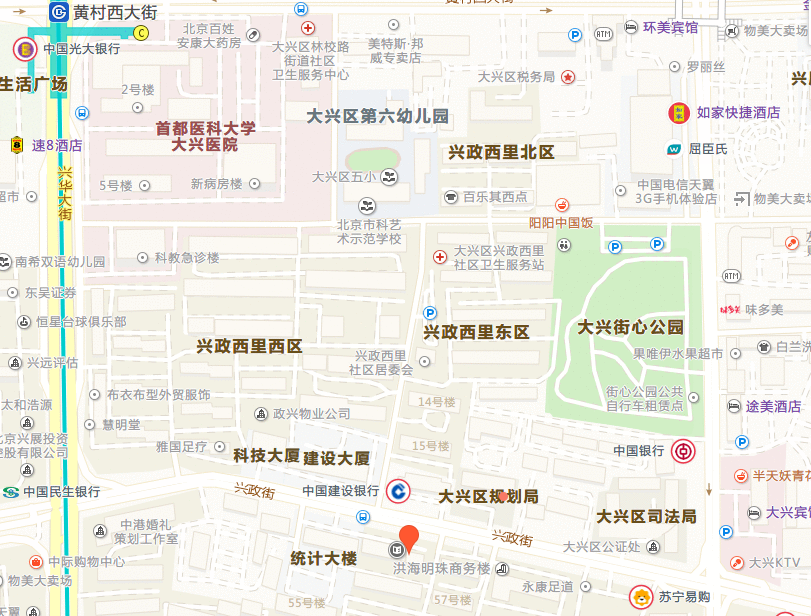 